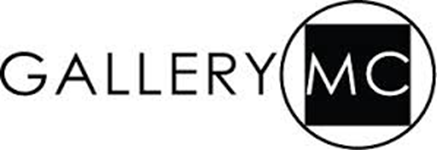 Gallery MC is a non-profit multicultural interdisciplinary art gallery committed to the research, production, presentation and interpretation of contemporary art. The gallery supports emerging artists and explores ideas at the junction of arts, performance, and architecture.Gallery MC has an open yet critical approach to the possible meanings of art in contemporary society. The gallery presents various arts: visual arts, architecture, dance, media arts, music, theatre, writing and publishing, interdisciplinary work and performance art, and encourages collaboration across these disciplines. It does this through exhibitions, performances, lectures, symposia, residencies, publications, multicultural events and educational programs.Gallery MC does synesthesia of creativity in the widest sense of the word. We believe in crosspollination, mutations, and integration of discourses across the artistic fields. We present the place where the fusion of ideas transforms the reality and open venues of lucid thinking.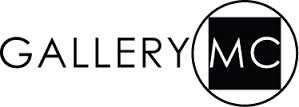    Ema Potevska       May 4th 2013, at 7 PMProgramGoce Gavrilovski Piano Cycle: Polytechnics- The music of the XX-th- Century”- Suite- Partite- “Osamen napeven vozdiv”- 2011- for pianoDimitrije BuzarovskiAdaptations – Nocturnes based on Macedonian folk songs3 Nocturnes op. 493 Nocturnes op. 52Ema Potevska - biographyEma Potevska is an acclaimed Macedonian concert pianist and the youngest associate professor in her native country. Born in a musical family (her mother is also a musician), Potevska’s talent shone through from a young age and it was quite clear that this charismatic young lady was destined to become a musician. During her bachelor degree, Ms.Potevska had the privilege to study under renowned experts such as Aquiles Delle Vigne, Boris Romanov, William Howard, Arbo Valdma and Rita Kinka to name but a few. She recently completed her doctoral studies in piano performance with the highest score in her class. Internationally active, this young pianist has participated in the “Mozarteum Summer Academy” in Salzburg, Austria and “Dartington Academy” in Devon – UK. She also holds an IGSCE studies certificate from the University of Cambridge and has acquired a Teacher Accreditation for the British music program..Ms.Potevska’s concert career has been very eclectic to date. Her distinctive performance style, combined with her unusual repertoire, often mixing modern composers from her homeland with the work of the Romantics, Emilija is a true cultural ambassador for Macedonia, promoting the distinct music style of the region. Her career highlights include a Concert for piano and orchestra, Soloist with the West Coast Symphony orchestra - Vancouver, Canada, Poulenc piano concerto in Skopje, Macedonia, Solo recitals at “Wiener Hall” and “Theater Hall Orff Institute” Salzburg, Austria, works of Beethoven, Liszt, and Brahms, Solo recital at “Mirbach Palace”, works of Hayden, Schubert, Mozart, and Beethoven in Bratislava, Recital for piano and oboe – Devonia concert series, works of Schumann, Lalliet, Buzarovski, Stojkov, Lutoslawski in London and a recital for piano and oboe – Gdansk Music Festival 2012, works of Schumann, Lalliet, Buzarovski, Stojkov, Lutoslawski in Gdansk, Poland. Ms.Potevska is a recipient of numerous awards and accolades both in her home country and abroad, including winning the International Young Musician competition “Citta di Barletta” in Barletta, Italy, where she won the first prize and gold medal in the Piano 4 hands category, first prizes in the Chopin competition and  J.S. Bach competition in Skopje and first prize at the International piano competition “Interfest” in Bitola, Macedonia.Emilija has also represented Macedonia as a member of the world leadership network “Global bridges” as a young cultural leader and has been honored with the certificate of successful completion of the advanced leadership training and a certificate of leader in the area of culture and arts by the President of the Republic of Macedonia HE Gorgje Ivanov.Goce Gavrilovski       M.A. (Macedonian: Гоце Гавриловски), 1978-  is young Macedonian composer, graduated at the University Ss.”Cyril and Methodius”- Skopje, Faculty of Music- Composition- 2002. M.Sc. at: the University Ss. ,,Cyril and Methodius”, - Skopje, Faculty of Music- Theory of orchestration- 2007 & the University- “HAMU”- Prague, Czech Republic, Faculty of Music, Composition- 2005. Currently works as a professor at the Faculty of music on the State University in Stip. His opus includes a various pieces, from: Miniatures for a different instruments, chamber ensembles, vocal & choir pieces, chamber orchestra & symphonic orchestral works. He took a part in many seminars for composition  music techniques, with the teachers like:  A. Shchetynsky,  K. Scwoon, E. Gudibert, J. Woolrich, F. Sarhan, J. Temple, R. Febel, A.Radvilovich, I. Kurtz etc. His works are performed on many concerts thought R. Macedonia in: Struga, Skopje, Kocani, Bitola, Stip, Ohrid.., in the festivals, like: "Days of Macedonian music", "Spoeni sadovi", "Herakley nights", "Stip summer festival", as a performs in the foreign countries: Bulgaria, Russia, Canada, USA, Germany. He got various awards for his compositions, like: in Sankt Petersburg, Russia- 2012, with the composition called “Zablealo”, for female choir-second place; with the composition “Meditation mix combination”, for mixed choir, awarded the third prize & in 2013- Sankt Petersburg, Russia, the composition: “Daj Duni”, awarded with the Third place, & the piece “The Dawn” –Vocal Cantata for mixed choir, awarded with the First place.                         Dimitrije Buzarovski Ph.D. (Macedonian: Димитрије Бужаровски)  is a Macedonian composer, versatile artist and a scientist with interests in different fields: composition, musicology, computers and electronic music, performance, teaching and research.His opus includes four symphonies and an overture, two operas, three oratorios, two ballets, several piano, synthesizer and other instrument concertos; several sonatas for piano and other instruments, a cycle of 13 nocturnes for piano, a cycle of 5 suites for two pianos, five vocal cycles, chamber and other solo music. In addition, he has written more than 30 scores for movies, television shows, theatrical productions etc. His pieces have been performed, recorded, and broadcast in Europe (Russia, France, Great Britain, Germany, Holland, Spain, Greece, Bulgaria, Serbia, Poland) and the United States. His oratorio “Radomir’s Psalms” was nominated for the 2003 Grawemeyer Award (Music Composition) by Louisiana Tech University